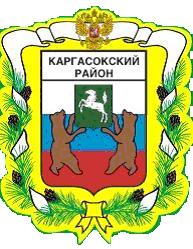 МУНИЦИПАЛЬНОЕ ОБРАЗОВАНИЕ «Каргасокский район»ТОМСКАЯ ОБЛАСТЬАДМИНИСТРАЦИЯ КАРГАСОКСКОГО РАЙОНАПОСТАНОВЛЕНИЕ08.07.2021                                                                                                            № 167с. КаргасокО внесении изменений в постановление Администрации Каргасокского района от 26.06.2017 №169В целях приведения постановления Администрации Каргасокского района от 26.06.2017 №169 «О проведении оценки регулирующего воздействия проектов муниципальных нормативных правовых актов муниципального образования «Каргасокский район» и экспертизы муниципальных нормативных правовых актов муниципального образования «Каргасокский район», признании утратившими силу некоторых постановлений Администрации Каргасокского района» в соответствие с положениями Федерального закона от 09.11.2020 №363-ФЗ «О внесении изменений в статью 46 Федерального закона «Об общих принципах организации местного самоуправления в Российской Федерации»Администрация Каргасокского района постановляет:1. Внести в постановление Администрации Каргасокского района от 26.06.2017 №169 «О проведении оценки регулирующего воздействия проектов муниципальных нормативных правовых актов муниципального образования «Каргасокский район» и экспертизы муниципальных нормативных правовых актов муниципального образования «Каргасокский район», признании утратившими силу некоторых постановлений Администрации Каргасокского района» (далее – постановление) следующие изменения:а) абзацы 2 и 3 пункта 1.4 Порядка проведения оценки регулирующего воздействия проектов муниципальных нормативных правовых актов муниципального образования «Каргасокский район», устанавливающих новые или изменяющих ранее предусмотренные муниципальными нормативными правовыми актами муниципального образования «Каргасокский район» обязанности для субъектов предпринимательской и инвестиционной деятельности (приложение №1 к постановлению) изложить в новой редакции:«- проектов нормативных правовых актов Думы Каргасокского района, устанавливающих, изменяющих, приостанавливающих, отменяющих местные налоги и сборы;- проектов нормативных правовых актов Думы Каргасокского района, регулирующих бюджетные правоотношения;».2. Настоящее постановление вступает в силу со дня официального опубликования (обнародования) в установленном порядке.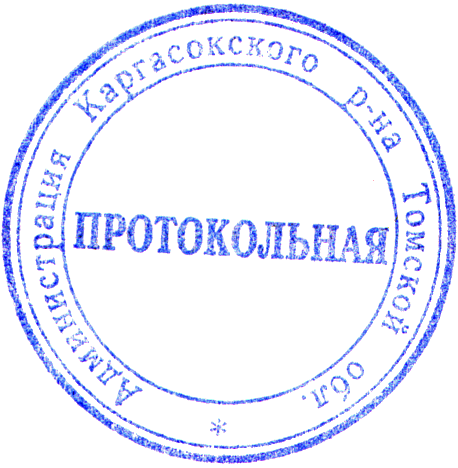 И.о. Главы Каргасокского района                                                            Ю.Н. МикитичВ.В. Тимохин 8 (38253) 22297